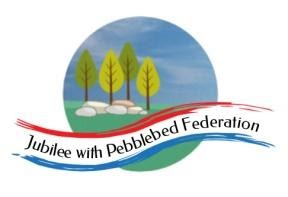 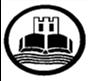 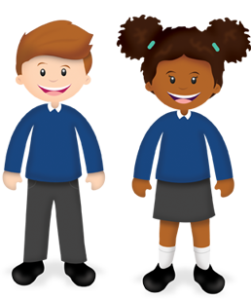 DDt Class 1Wk beg:28.9.20Lesson OneLesson TwoLesson ThreeLesson FourLesson FiveMondayPhonics/Spellinghttps://www.activelearnprimary.co.uk/login?e=-610&c=0#bugclub_phonicsR: unit 2 session ‘m’Y1: unit 15 ‘ee’ as ‘ea’Also play unit 14 assessment games.Y2: as Y1, also play your set games on spelling shed:https://www.edshed.com/en-gb/loginEnglishReception: https://classroom.thenational.academy/lessons/to-listen-and-join-in-with-a-story-c5h36tY1 &2: Katie Morag and the New Pierhttps://youtu.be/65U7COtatDoChoose some tricky words from the book and find out what they mean. Ask your child to retell the main points of the story.MathsReception: https://classroom.thenational.academy/lessons/count-one-and-two-objects-reliably-71h3jcY1 https://classroom.thenational.academy/lessons/recognising-number-bonds-to-five-and-six-cmw3jtY2https://classroom.thenational.academy/lessons/representing-2-digit-numbers-part-1-6dhkgdGeographyReception:  UWhttps://classroom.thenational.academy/lessons/to-identify-different-creatures-that-live-under-the-sea-75hkjtY1&2https://classroom.thenational.academy/lessons/where-are-the-worlds-oceans-chk3jcPSHE/Mental Health &WellbeingReception: UWhttps://classroom.thenational.academy/lessons/to-name-and-describe-different-feelings-6rt34dY1&2https://classroom.thenational.academy/lessons/feeling-good-6hj64dTuesdayPhonics/SpellingR: unit 2 session ‘d’Y1: unit 15 ‘ee’ as ‘e-e’Also play unit 14 assessment games.Y2: as Y1, also spelling shed:https://www.edshed.com/en-gb/loginEnglishReception: https://classroom.thenational.academy/lessons/to-sing-and-map-a-story-6wukgdY1&2: Katie Morag and the New Pierhttps://youtu.be/65U7COtatDoDraw some pictures of the main characters and objects in the story: Katie, Grannie Island, The ferryman, the huts and the ferryboat.  Cut these out and use them to retell the storm part of the story.MathsReception:https://classroom.thenational.academy/lessons/count-one-two-and-three-objects-reliably-6wu3acY1 https://classroom.thenational.academy/lessons/recognising-number-bonds-to-seven-and-eight-60r6ccY2https://classroom.thenational.academy/lessons/exploring-2-digit-numbers-by-grouping-in-tens-69hp4eREReception: https://classroom.thenational.academy/lessons/to-name-important-places-in-my-community-74rp4cY1&2:https://classroom.thenational.academy/lessons/how-can-christians-show-their-identity-60t36cPSHE/Mental Health & WellbeingReception: UWhttps://classroom.thenational.academy/lessons/to-act-out-different-feelings-c9gp4dY1&2https://classroom.thenational.academy/lessons/cool-down-corner-6hjkaeWednesdayPhonics/Spellinghttps://www.activelearnprimary.co.uk/login?e=-610&c=0#bugclub_phonicsR: unit 2 language session’Y1: unit 15 ‘ee’ as ‘ie, ey, y’Also play unit 14 assessment games.Y2: as Y1, also spelling shed:https://www.edshed.com/en-gb/loginEnglishReception: https://classroom.thenational.academy/lessons/to-focus-on-character-cnk3jrY1&2: Katie Morag and the New Pierhttps://youtu.be/65U7COtatDoDiscuss the viewpoints of the characters.  Who is for or against the new pier?  Draw a ‘For or Against’ table and draw or write the characters in the correct column. Write some sentences to explain why they are for or against the new pier.MathsReception:https://classroom.thenational.academy/lessons/count-one-two-and-three-reliably-using-abstract-materials-6ru38cY1 https://classroom.thenational.academy/lessons/recognising-number-bonds-to-nine-and-ten-c8v3ecY2https://classroom.thenational.academy/lessons/comparing-numbers-within-100-on-a-number-line-6wv64rMusicReception:https://classroom.thenational.academy/lessons/this-is-me-60t36dY1&2https://classroom.thenational.academy/lessons/rhythm-and-pulse-c4tkerPSHE/Mental Health& WellbeingReception: UWhttps://classroom.thenational.academy/lessons/to-represent-different-feelings-cdhp8eY1&2https://classroom.thenational.academy/lessons/turn-things-around-60u3arThursdayPhonics/Spellinghttps://www.activelearnprimary.co.uk/login?e=-610&c=0#bugclub_phonicsR: unit 3 session ‘g’Y1: unit 15 language sessionAlso play unit 14 assessment games.Y2: as Y1, also spelling shed:https://www.edshed.com/en-gb/loginEnglishReception: https://classroom.thenational.academy/lessons/to-reenact-a-story-focusing-on-character-6gu32tY1&2: Katie Morag and the New Pierhttps://youtu.be/65U7COtatDoComplete the first half of the comprehension booklet.MathsReception:https://classroom.thenational.academy/lessons/to-estimate-a-number-of-objects-and-check-by-counting-within-three-75j36eY1 https://classroom.thenational.academy/lessons/finding-double-of-a-number-up-to-five-70vkadY2https://classroom.thenational.academy/lessons/comparing-2-digit-numbers-c4t38ePSHEReception: Y1&2:https://schools.1decision.co.uk/info/videos-5-8/living-in-our-world-scorm/index.htmlScienceReception: Y1&2:https://classroom.thenational.academy/lessons/what-is-a-habitat-cmupatFridayPhonics/Spellinghttps://www.activelearnprimary.co.uk/login?e=-610&c=0#bugclub_phonicsR: unit 3 session ‘o’Y1: unit 16 ‘igh’ as ‘ie’Also play unit 15 assessment games.Y2: as Y1, also spelling shed:https://www.edshed.com/en-gb/loginEnglishReception: https://classroom.thenational.academy/lessons/to-tell-the-story-independently-focusing-on-character-crtpacY1&2: Katie Morag and the New Pierhttps://youtu.be/65U7COtatDoComplete the second half of the comprehension booklet.MathsReception:https://classroom.thenational.academy/lessons/count-one-two-and-three-objects-reliably-and-create-representations-for-each-number-69j66rY1 https://classroom.thenational.academy/lessons/finding-half-of-a-number-within-10-6gtkjcY2https://classroom.thenational.academy/lessons/ordering-numbers-within-100-c4vkecPEhttps://signup.imoves.com/free-trial/user-detailsSciencehttps://classroom.thenational.academy/lessons/what-is-a-habitat-cmupat